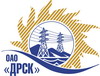 Открытое акционерное общество«Дальневосточная распределительная сетевая  компания»ПРОТОКОЛпроцедуры вскрытия конвертов с заявками участников ПРЕДМЕТ ЗАКУПКИ: открытый электронный запрос предложений № 433932 на право заключения Договора на выполнение работ для нужд филиала ОАО «ДРСК» «Приморские электрические сети» Замена опоры ВЛ-110 кВ "Рощино-Глубинное". (закупка 19 раздела 1.1. ГКПЗ 2015 г.).Плановая стоимость: 1 100 000,0 руб. без учета НДС. Указание о проведении закупки от 06.11.2014 № 277.ПРИСУТСТВОВАЛИ: постоянно действующая Закупочная комиссия 2-го уровня ВОПРОСЫ ЗАСЕДАНИЯ КОНКУРСНОЙ КОМИССИИ:В ходе проведения запроса предложений было получено 2 предложения, конверты с которыми были размещены в электронном виде на Торговой площадке Системы www.b2b-energo.ru.Вскрытие конвертов было осуществлено в электронном сейфе организатора запроса предложений на Торговой площадке Системы www.b2b-energo.ru автоматически.Дата и время начала процедуры вскрытия конвертов с предложениями участников: 04:00 московского времени 25.11.2014Место проведения процедуры вскрытия конвертов с предложениями участников: Торговая площадка Системы www.b2b-energo.ru. Всего было сделано 2 ценовых ставки.В конвертах обнаружены предложения следующих участников запроса предложений:РЕШИЛИ:Утвердить протокол вскрытия конвертов с заявками участниковИ.о. ответственного секретарь Закупочной комиссии 2 уровня                            Т.В.ЧелышеваТехнический секретарь Закупочной комиссии 2 уровня                                         О.В.Чувашова            № 42/УР-Вг. Благовещенск25 ноября 2014 г.№Наименование участника и его адресПредмет и общая цена заявки на участие в запросе предложений1ОАО "ВСЭСС" (Россия, г. Хабаровск, ул. Тихоокеанская, 165, 680042)Предложение: подано 24.11.2014 в 02:39
Цена: 1 079 995,00 руб. (цена без НДС)2ОАО "Электросетьсервис ЕНЭС" (142408, Россия, Московская область, г. Ногинск, ул. Парковая, дом 1, строение 1.)Предложение: подано 21.11.2014 в 09:01
Цена: 1 099 996,00 руб. (цена без НДС)